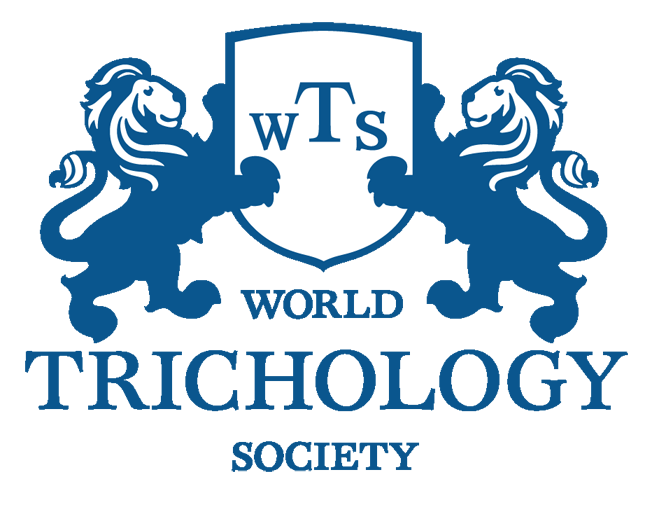 Member Newsletter2021 No. 011Dear Member/Student, Welcome to the latest World Trichology Society newsletter.For WTS News, please go to the 'Announcement' page of the website:https://worldtrichologysociety.org/society/forums/forum/announcements/Current Trichological and Health News1.	Study Explains Pathway, Mechanism For Explaining Aging HairThe New York Times reports research indicates that “at least in the hair of aging animals, stem cells escape from the structures that house them,” thereby contributing to age-related hair loss. In addition, the study “identifies two genes involved in the aging of hair, opening up new possibilities for stopping the process by preventing stem cells from escaping.” Those genes are FOXC1 and NFATC1. The findings were published online in the journal Nature Aging.2.	Patients With Psoriasis May Have Increased Risk For Depression, Anxiety, And Somatoform Disorders Compared With Individuals Without PsoriasisDermatology Advisor reported, “Patients with psoriasis have an increased risk for depression, anxiety, and somatoform disorders compared with individuals without psoriasis,” investigators concluded after analyzing “outpatient and inpatient records from 1997 through 2015 from the Korean Cancer Prevention Study...cohort provided by the National Health Insurance System.” The findings were published online in the Journal of Dermatology.3.	Deucravacitinib Continues To Demonstrate Strong Efficacy After 52 Weeks Of Follow-Up In Moderate To Severe Psoriasis, Data From Two Trials SuggestMedscape reported, “Deucravacitinib, a novel inhibitor of tyrosine kinase 2 (TYK2), continues to demonstrate strong efficacy and acceptable safety after 52 weeks of follow-up” in patients with moderate to severe psoriasis, investigators concluded in “late-breaking data from two pivotal trials,” POETYK PSO-1 and PSO-2. The findings were presented at the virtual annual congress of the European Academy of Dermatology and Venereology.4.	A review of oral nail growth supplementsAn article published in the International Journal of Dermatology reviewed available oral nail growth supplements, their mechanisms of action, and side effects. The authors found that while biotin may be beneficial for the treatment of brittle nails, there is no clear evidence that biotin alone has a positive effect on nail growth. There is weak evidence supporting the use of bioactive collagen peptides, solubilized keratin, choline-stabilized orthosilicic acid, and methylsulfonylmethane for various aspects of nail growth.5.	Dermatology Patients With Consistent And High Levels Of Pruritus May Report Frequent Sleep Disturbance, Psychological Distress, Study IndicatesHealio reports, “Dermatology patients with consistent and high levels of pruritus reported frequent sleep disturbance and psychological distress,” researchers concluded in a study that “recruited 800 adult patients with pruritus to determine prevalence, burden and other factors associated with poor sleep.” Participants “completed surveys assessing not only sleep disturbance, but psychological distress, work productivity and other health-related quality of life parameters.” The findings were published in the Journal of the American Academy of Dermatology.6.	Initial Flare Treatment For Psoriasis With Fixed-Dose Cal/BD Foam May Be Tied To Improvements In All Patient-Reported Outcomes, Research SuggestsDermatology Advisor reports, “Initial flare treatment for psoriasis with fixed-dose calcipotriene and betamethasone dipropionate (Cal/BD) foam was associated with statistically and clinically significant improvements in all patient-reported outcomes (PROs),” investigators concluded in the 521-patient, “randomized, double-blind, PSO-LONG trial” that “assessed the long-term safety and efficacy outcomes of calcipotriene 50 µg/g and betamethasone dipropionate 0.5 mg/g foam topical treatment for patients with psoriasis.” The findings were published online in the Journal of the European Academy of Dermatology and Venereology.7.	Nail Salon Drying Lamps That Emit Ultraviolet Light May Contribute To Periungual CLE LesionsReuters reports, “Nail salon drying lamps that emit ultraviolet light may contribute to periungual cutaneous lupus erythematosus lesions,” researchers concluded after detailing “two case reports of patients who developed new periungual cutaneous lupus erythematosus (CLE) lesions after using nail salon drying lamps to help set gel manicures.” The findings were published online in a research letter in the journal Rheumatology.8.	Patients With Psoriasis Who Use Biologics May Be More Likely To Develop PsA Than Those On Other Or No Therapies, Research SuggestsHealio reports, “Patients with psoriasis who use biologics are more likely to develop psoriatic arthritis [PsA] than those on other or no therapies,” researchers concluded after conducting “a retrospective cohort study of the OptumInsights Electronic Health Record Database,” focusing on “193,709 patients with psoriasis without PsA, between the ages of 16 and 90 years, who started either oral or biologic drugs, or phototherapy.” 9.	Combination Of Wooly Hair And Keratoderma May Indicate Arrhythmogenic CardiomyopathyIn the latest “Insight and Inquiries” post in Dermatology World, Warren R. Heymann, MD, FAAD, writes on woolly hair nevus and its classification “into three types: Type I is not associated with any other cutaneous or scalp problems; Type 2 is associated with a linear verrucous epidermal nevus; and Type 3 is acquired progressive kinking of the hair.” He adds that a combination of wooly hair and palmoplantar keratoderma may indicate “the presence of a lethal arrhythmogenic cardiomyopathy.” Heymann ends by saying, “Recognition of rare woolly hair syndromes may be lifesaving because the cutaneous features of wooly hair and keratoderma precede the presentation of the arrhythmogenic cardiomyopathy.” 
[Ed. Always refer your client/patient to a physician]Journal ArticlesFor journal publications, click on the URL under the title of the topic you wish to see and it will open to a free abstract of the article.  For obtaining the full article, just follow the relevant prompts on the site (a payment may be required for the full article).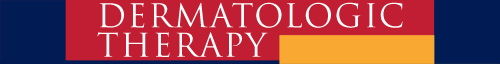 1.	Is the severity of initial sensitization to diphenylcyclopropenone in alopecia areata patients predictive of the final clinical response?Narges Ghandi, Golnoosh Seifi, Maryam Nasimi, Robabeh Abedini, Set al.
https://onlinelibrary.wiley.com/doi/abs/10.1111/dth.15118?2.	An anti‐hair loss treatment in the management of mild androgenetic alopecia: results from a large, international observational studyPascal Reygagne, Victor Desmond Mandel, Catherine Delva, Michaela Havlíčková, Kamila Padlewska, Rose Khalil, et al.
https://onlinelibrary.wiley.com/doi/abs/10.1111/dth.15134?3.	A randomized clinical trial on therapeutic effects of 0.25 mg oral minoxidil tablets on treatment of female pattern hair lossSadegh Vahabi-Amlashi, Pouran Layegh, Bita Kiafar, Masoumeh Hoseininezhad, Mohammadreza Abbaspour, Saeedeh Hajebi Khaniki, Mehdi Forouzanfar, Vahideh Sabeti
https://onlinelibrary.wiley.com/doi/abs/10.1111/dth.15131?4.	Ocular involvement and complications of lichen planus, lichen planus pigmentosus, and lichen planopilaris: A comprehensive reviewRaul E. Ruiz-Lozano, Julio C. Hernández-Camarena, Jorge E. Valdez-Garcia, Mariana Roman-Zamudio, Monica I. Herrera-Rodriguez, Daniela Andrade-Carrillo, Lucas A. Garza-Garza, Jesus A. Cardenas-de la Garza
https://onlinelibrary.wiley.com/doi/abs/10.1111/dth.15137?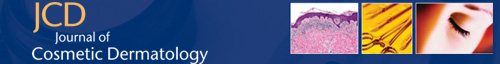 1.	Association between angiotensin‐converting enzyme gene insertion deletion polymorphism and androgenetic alopecia susceptibility among Egyptian patientsAmany Ibrahim Mustafa MD, Samah Ezzat Ibrahim MD, et al.
https://onlinelibrary.wiley.com/doi/abs/10.1111/jocd.14434?2.	Temporary hair loss after injection of hyaluronic acid fillerHelga van den Elzen MD, PhD, Leonie Schelke MD, PhD, et al.
https://onlinelibrary.wiley.com/doi/full/10.1111/jocd.14453?3.	Alopecia areata after ChAdOx1 nCoV‐19 vaccine (Oxford/AstraZeneca)Reham Essam MD, Rana Ehab MD, Radwa Al-Razzaz MSc, et al.
https://onlinelibrary.wiley.com/doi/full/10.1111/jocd.14459?4.	Role of vitamin D in hair loss: A short reviewKriteeka Saini MD, Venkataram Mysore MD, DNB, DipRCPath
https://onlinelibrary.wiley.com/doi/abs/10.1111/jocd.14421?5.	Evaluation of several immune and inflammatory indicators and their association with alopecia areataYamei Gao MM, Shaohu Huo MM, Minghui Sun MM, et al. MD https://onlinelibrary.wiley.com/doi/abs/10.1111/jocd.14504?6.	The place of B‐mode ultrasonography, shear‐wave elastography, and superb microvascular imaging in the pre‐diagnosis of androgenetic alopeciaBarış Ten MD, Tamer İrfan Kaya MD, Yüksel Balcı MD, Kaan Esen MD, et al. MD https://onlinelibrary.wiley.com/doi/abs/10.1111/jocd.14488?7.	Role of nutritional supplements in selected dermatological disordersKabir Sardana MD, DNB, MNAMS, Soumya Sachdeva MBBS, MD https://onlinelibrary.wiley.com/doi/abs/10.1111/jocd.14436?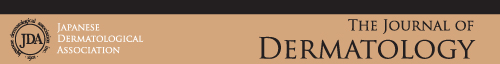 1.	Use of facial care products and frontal fibrosing alopecia: Coincidence or true association?Waroonphan Leecharoen, Kanchalit Thanomkitti, et al.
https://onlinelibrary.wiley.com/doi/abs/10.1111/1346-8138.16063?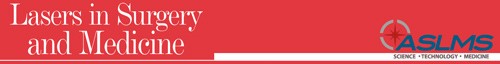 1.	Efficacy of Minoxidil Combined With Photobiomodulation for the Treatment of Male Androgenetic Alopecia. A Double‐Blind Half‐Head Controlled TrialFernanda Ferrara MD, Priscila Kakizaki MD, et al.
https://onlinelibrary.wiley.com/doi/abs/10.1002/lsm.23411?2.	Low‐Level Light Therapy Downregulates Scalp Inflammatory Biomarkers in Men With Androgenetic Alopecia and Boosts Minoxidil 2% to Bring a Sustainable Hair Regrowth ActivityYann F. Mahe, Ahsène Cheniti, Charlotte Tacheau, Rosaria Antonelli, et al.https://onlinelibrary.wiley.com/doi/full/10.1002/lsm.23398?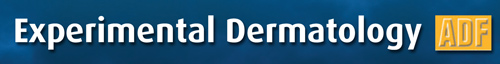 1.	The hair follicle‐psoriasis axis: Shared regulatory mechanisms and therapeutic targetsTakahiro Suzuki, Taisuke Ito, Amos Gilhar, Yoshiki Tokura, Kristian Reich, Ralf Paus
https://onlinelibrary.wiley.com/doi/abs/10.1111/exd.14462?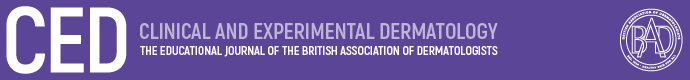 1.	Athena: Speciality Certificate Examination case for Paediatrics and Genetics: a case of brittle hairL. Asfour, R. Sinclair
https://onlinelibrary.wiley.com/doi/abs/10.1111/ced.14861?2.	Update on anagen effluvium and the role of trichoscopyM. Starace, G. Orlando, F. Bruni, B.M. Piraccini, A. Alessandrini
https://onlinelibrary.wiley.com/doi/abs/10.1111/ced.14982?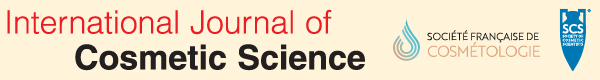 1.	Role of scalp health in achieving optimal hair growth and retentionAntonella Tosti MD, James R. Schwartz PhD
https://onlinelibrary.wiley.com/doi/full/10.1111/ics.12708?2.	Oxidative stress and its impact on skin, scalp and hairRalph M. Trüeb
https://onlinelibrary.wiley.com/doi/full/10.1111/ics.12736?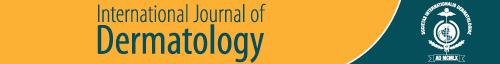 1.	Post‐chemotherapy alopecia: what the dermatologist needs to knowThuany Silva Santos MD, Kely Hernandéz Galvis MD, Sergio Vañó Galván PhD, David Saceda-Corralo PhD https://onlinelibrary.wiley.com/doi/abs/10.1111/ijd.15812?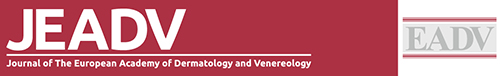 1.	Tinea capitis asymptomatic carriers: what is the evidence behind treatment?A. Aharaz, G.B.E. Jemec, R.J. Hay, D.M.L. Saunte
https://onlinelibrary.wiley.com/doi/abs/10.1111/jdv.17462?2.	Fluorescence advanced videodermoscopy: a new method of hairs and scalp evaluation. Comparison with trichoscopy.A. Rossi, F. Magri, G. Caro, S. Michelini, M. Di Fraia, M.C. Fortuna, G. Pellacani, M. Carlesimo
https://onlinelibrary.wiley.com/doi/abs/10.1111/jdv.17558?3.	The changing landscape of managing hair loss: a 30‐year perspectiveL. Rudnicka
https://onlinelibrary.wiley.com/doi/full/10.1111/jdv.17651?

4.	Current controversies in trichology: a European expert consensus statementT. Meyer-Gonzalez, D. Bacqueville, R. Grimalt, V. Mengeaud, B.M. Piraccini, L. Rudnicka, D. Saceda-Corralo, A. Vogt, Trichology Experts Network Group , S. Vano-Galvan
https://onlinelibrary.wiley.com/doi/full/10.1111/jdv.17601?5.	Quantitative and physical characterization of normal hair ageing in White European women: a single‐centre studyV. Turlier, V. Mengeaud, C. Lauze, J. Kottner, U. Blume-Peytavi
https://onlinelibrary.wiley.com/doi/full/10.1111/jdv.17246?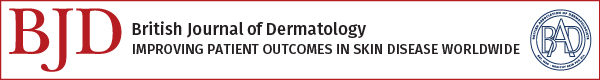 1.	Alopecia areata: progress, but who pays?R. Sinclair
https://onlinelibrary.wiley.com/doi/abs/10.1111/bjd.20712?2.	Refining the diagnosis and assessment methodology in frontal fibrosing alopeciaMisaki Kinoshita-Ise
https://onlinelibrary.wiley.com/doi/abs/10.1111/bjd.20711?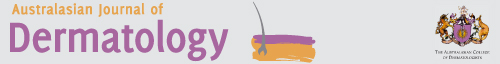 1.	Diffuse congenital hypotrichosis simplex with associated hair shaft fragilityAnneliese Willems, Rodney Sinclair
https://wly-reg.onecount.net/onecount/redirects/index.php?QUESTION FOR CTE® CREDIT (FOR MEMBERS ONLY): PLEASE EMAIL ANSWER TO: KERRI@WORLDTRICHOLOGYSOCIETY.ORG

In Ferrara et al.'s research article regarding "Efficacy of Minoxidil Combined With Photobiomodulation for the Treatment of Male Androgenetic Alopecia", what was the statistical difference between the treatments on the two sides of the scalp?©2021 World Trichology Societywww.WorldTrichologySociety.orgEmail: info@WorldTrichologySociety.orgT: 1-718-698-4700